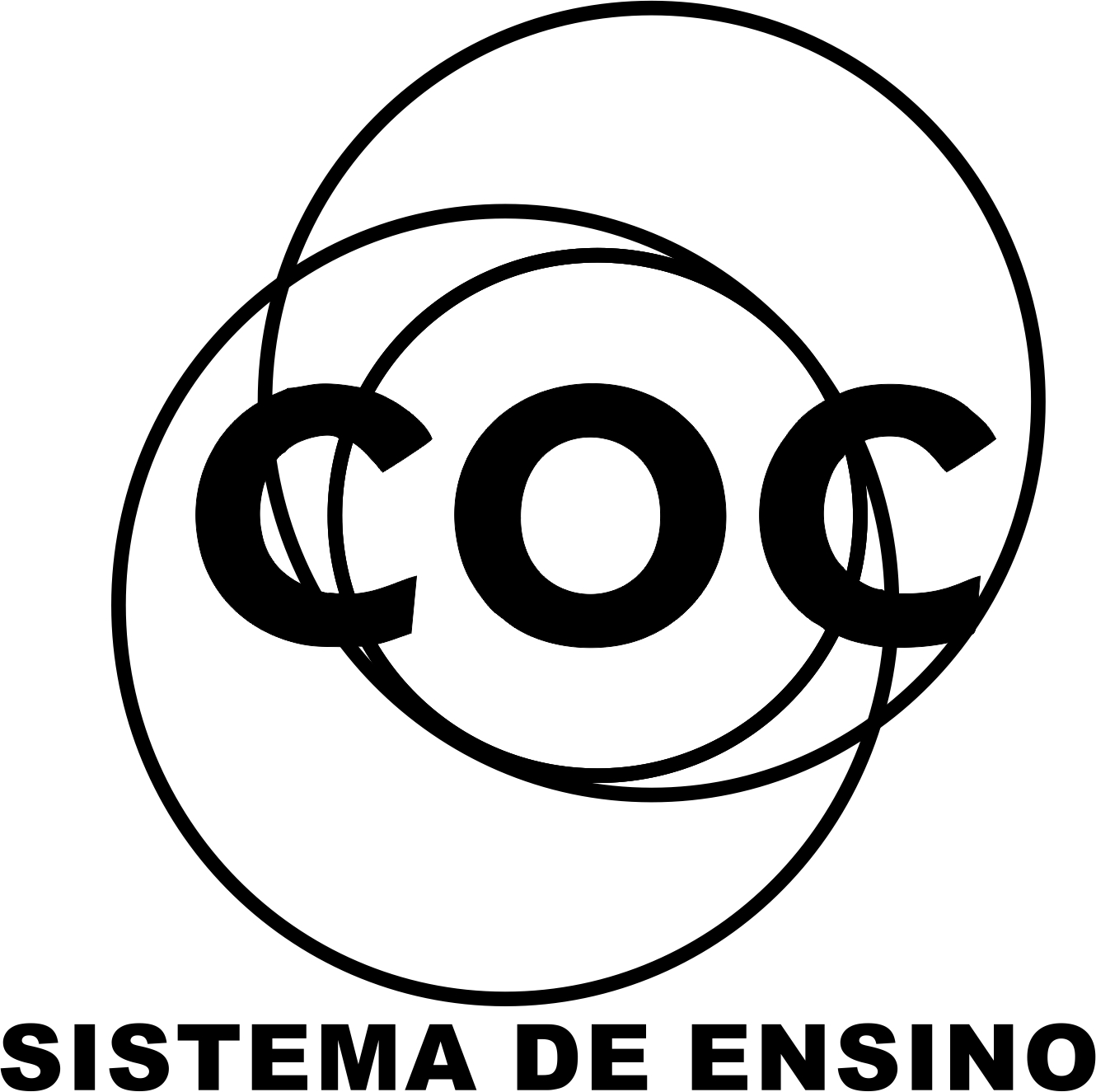 1 – Explique as razões que levaram os colonos a utilizar escravos negros ao invés de índios como mão de obra._______________________________________________________________________________________________________________________________________________________________________________________________________________________________________________________________________________________________________________________________________________________________2 – Explique as razões da implantação do Governo-Geral.___________________________________________________________________________________________________________________________________________________________________________________________________________________________________________________________________________3 – Leia e responda ao que se pede.		Em sua viagem ao Brasil, seus geógrafos, cartógrafos e astrônomos verificaram que a região do rio da Prata pertencia à Espanha. Fundou uma vila, em São Paulo, recebeu uma capitania hereditária de seu amigo de infância, D. João III, e foi governador das Índias Orientais. Quem é o personagem em questão?___________________________________________________________________________________________________________________________________________________________________________________________________________________________________________________________________________4 – O que foi o sistema de capitanias hereditárias?___________________________________________________________________________________________________________________________________________________________________________________________________________________________________________________________________________5 – Quais foram as razões do fracasso das capitanias hereditárias?___________________________________________________________________________________________________________________________________________________________________________________________________________________________________________________________________________6 – Quais eram as características gerais do plantation?___________________________________________________________________________________________________________________________________________________________________________________________________________________________________________________________________________7 – Da cana-de-açúcar, os colonos extraíam dois subprodutos largamente utilizados no Brasil colonial. Quais eram esses produtos?___________________________________________________________________________________________________________________________________________________________________________________________________________________________________________________________________________8 – Explique as razões de a pecuária ter-se desenvolvido no Sertão Nordestino.___________________________________________________________________________________________________________________________________________________________________________________________________________________________________________________________________________9 – Explique: Qual a diferença entre colégios e missões?___________________________________________________________________________________________________________________________________________________________________________________________________________________________________________________________________________10 – Leia a afirmação: “Repreendê-los é chegar-lhes com um cipó às costas é o que se lhes pode e deve permitir para o ensino”. A qual tipo de ensino se refere o autor?___________________________________________________________________________________________________________________________________________________________________________________________________________________________________________________________________________11 – Com o tempo, o termo engenho passou  a abranger toda a unidade produtiva e sobre essa organização econômica foi moldada a sociedade colonial. Quais eram as características dessa sociedade?___________________________________________________________________________________________________________________________________________________________________________________________________________________________________________________________________________12 – A sociedade açucareira era patriarcal, isto é, o senhor de engenho detinha todos os poderes sobre a terra, os escravos, a família e sobre a vida. Além dessa característica, a sociedade colonial brasileira também era estratificada. O que significa o termo em negrito?___________________________________________________________________________________________________________________________________________________________________________________________________________________________________________________________________________13 – O que representava um quilombo para os negros e para os senhores?___________________________________________________________________________________________________________________________________________________________________________________________________________________________________________________________________________14 – A sociedade colonial brasileira foi resultado das adaptações que índios, brancos e negros fizeram e sofreram. Explique esse pensamento.___________________________________________________________________________________________________________________________________________________________________________________________________________________________________________________________________________15 – Contra a escravidão, os negros reagiram de várias formas. Explique a afirmação.___________________________________________________________________________________________________________________________________________________________________________________________________________________________________________________________________________16 -  Qual era o papel dos holandeses na cultura canavieira?___________________________________________________________________________________________________________________________________________________________________________________________________________________________________________________________________________17 – Leia o texto e responda ao que se pede.	No ano de 1649, partiram os moradores de São Paulo para o sertão, em demanda de uma nação de índios distante daquela capitania muitas léguas pela terra adentro, com a intenção de os arrancarem de suas terras e os trazerem às de São Paulo, e aí se servirem deles como costumam.Pe. Antônio Vieira – Carta ao padre provincial, 1653, Maranhão.Quem eram “os moradores de São Paulo” que se dirigiam ao sertão?___________________________________________________________________________________________________________________________________________________________________________________________________________________________________________________________________________18 – Leia o texto:	[...] a partir da segunda metade do século XVI, questões próprias à vida da colônia e outras relacionadas à metrópole contribuíram para levar a colonização ao interior. Cite os fatores que “contribuíram para levar a colonização ao interior”.___________________________________________________________________________________________________________________________________________________________________________________________________________________________________________________________________________19 – Explique as razões que levaram Portugal e Espanha a anularem o Tratado de Tordesilhas e a estabelecerem novas fronteiras.___________________________________________________________________________________________________________________________________________________________________________________________________________________________________________________________________________20 – Explique o momento histórico em que ocorreu o desenvolvimento mais acentuado das bandeiras  de apresamento.___________________________________________________________________________________________________________________________________________________________________________________________________________________________________________________________________________21 – Estabeleça a diferença entre entrada e bandeira.___________________________________________________________________________________________________________________________________________________________________________________________________________________________________________________________________________22 – Aproveitando os cursos fluviais, embarcações transportando mercadorias do litoral para o interior tornaram-se comuns e provocaram o surgimento de vilas e cidades ao longo dos rios. Como eram conhecidas essas expedições?___________________________________________________________________________________________________________________________________________________________________________________________________________________________________________________________________________23 – Com a decadência das bandeiras de preação, em conseqüência do restabelecimento do tráfico negreiro, os paulistas passaram a investir nas bandeiras de pesquisa mineral, acabando por descobrir ouro e diamante nas regiões das “Gerais”. Como eram chamadas as bandeiras de procura de metal precioso?___________________________________________________________________________________________________________________________________________________________________________________________________________________________________________________________________________24 – O movimento bandeirante assumiu características próprias, de acordo com sua finalidade. Assim, surgiram as bandeiras de apresamento, as de prospecção e as de contrato. A partir do século XVIII, impulsionadas pelo desenvolvimento da exploração aurodiamantífera, começaram a surgir as bandeiras denominadas monções. Explique a finalidade dessas bandeiras.___________________________________________________________________________________________________________________________________________________________________________________________________________________________________________________________________________25 - Durante o século XVIII principalmente, surgiu, na Europa, uma filosofia e uma ideologia liberal burguesa que contestavam o absolutismo e o mercantilismo. Estamos nos referindo a quê?___________________________________________________________________________________________________________________________________________________________________________________________________________________________________________________________________________26 – Em que medida a filosofia iluminista defendia os interesses da burguesia?___________________________________________________________________________________________________________________________________________________________________________________________________________________________________________________________________________27 – Durante o século XVI, a burguesia lutou para fortalecer o poder real. No século XVIII, a burguesia voltou à cena para diminuir o poder real. Explique.___________________________________________________________________________________________________________________________________________________________________________________________________________________________________________________________________________28 – Qual a origem do Estado, segundo Rousseau?___________________________________________________________________________________________________________________________________________________________________________________________________________________________________________________________________________29 – Em relação ao contrato social, quais as diferenças entre a teoria de Locke e a de Rousseau?___________________________________________________________________________________________________________________________________________________________________________________________________________________________________________________________________________30 – Dê a função de cada um desses poderes: Executivo, Legislativo e Judiciário.___________________________________________________________________________________________________________________________________________________________________________________________________________________________________________________________________________31 – Em que medida Rousseau se difere dos demais iluministas?___________________________________________________________________________________________________________________________________________________________________________________________________________________________________________________________________________32 – A Enciclopédia, elaborada no século XVIII, reuniu a totalidade dos conhecimentos da época e também foi um dos grandes instrumentos de divulgação do pensamento iluminista. Quem idealizou e organizou essa obra?___________________________________________________________________________________________________________________________________________________________________________________________________________________________________________________________________________